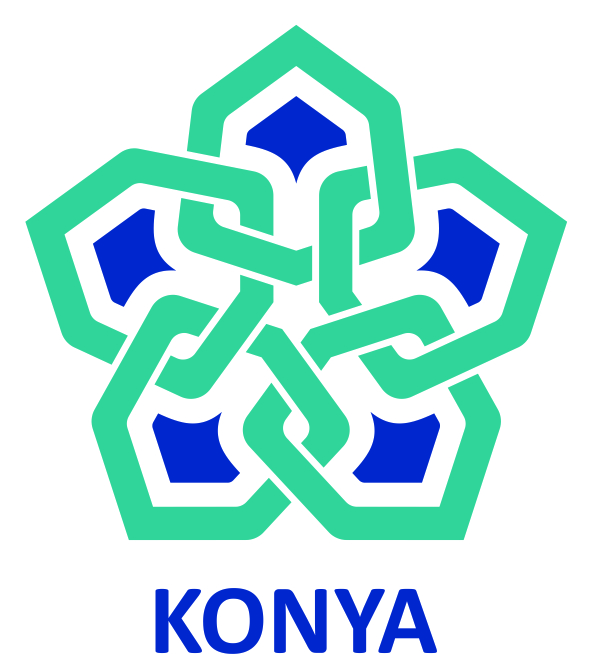 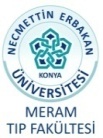 Adı, Soyadı, Ünvanı 			: Ana Proses Adı			:Alt Proses Adı			:Görevi					:Üst Yönetici/Yöneticileri		: Astları					: Ethem TANGÜNERMeram Tıp Fakültesi DekanlığıBaşkoordinatörlük  SekreterliğiSekreterDekan / Fakülte Sekreteri SORUMLULUKLARI(İzinli olduğu dönemlerde yerine Ali DADALI bakacaktır.)1) Dönem  3-4 belgelerinin hazırlanıp onaylatılması.2) Ara bütünlemeye girecek  Dönem  4-5 öğrencilerin dilekçelerini onaylamak.3) Tüm Koordinatörlük belgelerinin hazırlanıp onaylatılması.